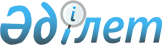 О внесении изменений и дополнения в решение маслихата Мамлютского района Северо-Казахстанской области от 24 декабря 2019 года № 62/2 "Об утверждении районного бюджета на 2020-2022 годы"Решение маслихата Мамлютского района Северо-Казахстанской области от 10 апреля 2020 года № 67/2. Зарегистрировано Департаментом юстиции Северо-Казахстанской области 13 апреля 2020 года № 6182
      В соответствии со статьями 106 и 109 Бюджетного кодекса Республики Казахстан от 4 декабря 2008 года, подпунктом 1) пункта 1 статьи 6 Закона Республики Казахстан от 23 января 2001 года "О местном государственном управлении и самоуправлении в Республике Казахстан", маслихат Мамлютского района Северо-Казахстанской области РЕШИЛ:
      1. Внести в решение маслихата Мамлютского района Северо-Казахстанской области "Об утверждении районного бюджета на 2020-2022 годы" от 24 декабря 2019 года № 62/2 (опубликовано 31 декабря 2019 года в Эталонном контрольном банке нормативных правовых актов Республики Казахстан в электронном виде, зарегистрировано в Реестре государственной регистрации нормативных правовых актов под № 5765) следующие изменения и дополнение:
      пункт 1 изложить в новой редакции:
       "1. Утвердить районный бюджет на 2020-2022 годы согласно приложениям 1, 2 и 3 соответственно к настоящему решению, в том числе на 2020 год в следующих объемах:
      1) доходы –7019379,3 тысяч тенге:
      налоговые поступления – 480100 тысячи тенге;
      неналоговые поступления – 34611 тысяч тенге;
      поступления от продажи основного капитала – 12427 тысяч тенге;
      поступления трансфертов – 6492241,3 тысяч тенге;
      2) затраты – 7078349,4 тысяч тенге;
      3) чистое бюджетное кредитование – 419973 тысяч тенге:
      бюджетные кредиты – 429459 тысяч тенге;
      погашение бюджетных кредитов – 9486 тысячи тенге;
      4) сальдо по операциям с финансовыми активами – 0 тысяч тенге;
      приобретение финансовых активов – 0 тысяч тенге;
      поступление от продажи финансовых активов государства – 0 тысяч тенге;
      5) дефицит (профицит) бюджета – - 478943,1 тысяч тенге;
      6) финансирование дефицита (использование профицита) бюджета – 478943,1 тысяч тенге;
      поступления займов – 429459 тысяч тенге;
      погашение займов – 9486 тысячи тенге;
      используемые остатки бюджетных средств – 58970,1 тысяч тенге.";
      дополнить пунктом 9-1 следующего содержания:
       "9-1. Учесть в районном бюджете на 2020 год бюджетные кредиты из областного бюджета в сумме 389694 тысяч тенге.".
      Приложение 1 к указанному решению изложить в новой редакции согласно приложению к настоящему решению.
      2. Настоящее решение вводится в действие с 1 января 2020 года. Мамлютский районный бюджет на 2020 год
					© 2012. РГП на ПХВ «Институт законодательства и правовой информации Республики Казахстан» Министерства юстиции Республики Казахстан
				
      Председатель сессии маслихата Мамлютского района Северо-Казахстанской области 

М.Линник

      Секретарь маслихата Мамлютского района Северо-Казахстанской области 

Р.Нурмуканова
Приложение к решению маслихата Мамлютского района Cеверо-Казахстанской области от 10 апреля 2020 года № 67/2Приложение 1 к решению маслихата Мамлютского района Северо-Казахстанской области от 24 декабря 2019 года № 62/2
Категория
Категория
Категория
Наименование
Сумма, тысяч тенге
Класс
Класс
Наименование
Сумма, тысяч тенге
Подкласс
Наименование
Сумма, тысяч тенге
1
2
3
4
5
1) Доходы
7019379,3
1
Налоговые поступления
480100
01
Подоходный налог
1000
2
Индивидуальный подоходный налог
1000
03
Социальный налог
235000
1
Социальный налог
235000
04
Налоги на собственность
180000
1
Налоги на имущество
175000
5
Единый земельный налог
5000
05
Внутренние налоги на товары, работы и услуги
61100
2
Акцизы
3000
3
Поступления за использование природных и других ресурсов
50000
4
Сборы за ведение предпринимательской и профессиональной деятельности
8100
08
Обязательные платежи, взимаемые за совершение юридически значимых действий и (или) выдачу документов уполномоченными на то государственными органами или должностными лицами 
3000
1
Государственная пошлина
3000
2
Неналоговые поступления
34611
01
Доходы от государственной собственности
18210
5
Доходы от аренды имущества, находящегося в государственной собственности
3200
7
Вознаграждения по кредитам, выданным из государственного бюджета
10
9
Прочие доходы от государственной собственности
15000
06
Прочие неналоговые поступления
16401
1
Прочие неналоговые поступления
16401
3
Поступления от продажи основного капитала
12427
03
Продажа земли и нематериальных активов
12427
1
Продажа земли 
12000
2
Продажа нематериальных активов
427
4
Поступления трансфертов
6492241,3
02
Трансферты из вышестоящих органов государственного управления
6492241,3
2
Трансферты из областного бюджета
6492241,3
Функциональная группа
Функциональная группа
Функциональная группа
Наименование
Сумма, тысяч тенге
Администратор бюджетных программ
Администратор бюджетных программ
Наименование
Сумма, тысяч тенге
Программа
Наименование
Сумма, тысяч тенге
1
2
3
4
5
2) Затраты
7078349,4
01
Государственные услуги общего характера
897740,3
112
Аппарат маслихата района (города областного значения)
19201
001
Услуги по обеспечению деятельности маслихата района (города областного значения)
19201
122
Аппарат акима района (города областного значения)
120445
001
Услуги по обеспечению деятельности акима района (города областного значения)
105610
003
Капитальные расходы государственного органа
1000
113
Целевые текущие трансферты нижестоящим бюджетам
13835
459
Отдел экономики и финансов района (города областного значения)
47465
003
Проведение оценки имущества в целях налогообложения
1200
010
Приватизация, управление коммунальным имуществом, постприватизационная деятельность и регулирование споров, связанных с этим
500
001
Услуги по реализации государственной политики в области формирования и развития экономической политики, государственного планирования, исполнения бюджета и управления коммунальной собственностью района (города областного значения)
40491
015
Капитальные расходы государственного органа
5274
495
Отдел архитектуры, строительства, жилищно-коммунального хозяйства, пассажирского транспорта и автомобильных дорог района (города областного значения)
710629,3
001
Услуги по реализации государственной политики на местном уровне в области архитектуры, строительства, жилищно-коммунального хозяйства, пассажирского транспорта и автомобильных дорог
26440
003
Капитальные расходы государственного органа
25214
113
Целевые текущие трансферты нижестоящим бюджетам
658975,3
02
Оборона
37080,7
122
Аппарат акима района (города областного значения)
37080,7
005
Мероприятия в рамках исполнения всеобщей воинской обязанности
7474
006
Предупреждение и ликвидация чрезвычайных ситуаций масштаба района (города областного значения)
27606,7
007
Мероприятия по профилактике и тушению степных пожаров районного (городского) масштаба, а также пожаров в населенных пунктах, в которых не созданы органы государственной противопожарной службы
2000
03
Общественный порядок, безопасность, правовая, судебная, уголовно-исполнительная деятельность
3061
495
Отдел архитектуры, строительства, жилищно-коммунального хозяйства, пассажирского транспорта и автомобильных дорог района (города областного значения)
3061
019
Обеспечение безопасности дорожного движения в населенных пунктах
3061
04
Образование
3708088
464
Отдел образования района (города областного значения)
3103994
040
Реализация государственного образовательного заказа в дошкольных организациях образования
160304
003
Общеобразовательное обучение
2881351
006
Дополнительное образование для детей
62339
465
Отдел физической культуры и спорта района (города областного значения)
35440
017
Дополнительное образование для детей и юношества по спорту
35440
464
Отдел образования района (города областного значения)
568654
001
Услуги по реализации государственной политики на местном уровне в области образования
14037
005
Приобретение и доставка учебников, учебно-методических комплексов для государственных учреждений образования района (города областного значения)
33918
015
Ежемесячные выплаты денежных средств опекунам (попечителям) на содержание ребенка-сироты (детей-сирот), и ребенка (детей), оставшегося без попечения родителей
8165
022
Выплата единовременных денежных средств казахстанским гражданам, усыновившим (удочерившим) ребенка (детей)-сироту и ребенка (детей), оставшегося без попечения родителей
667
023
Методическая работа
31474
029
Обследование психического здоровья детей и подростков и оказание психолого-медико-педагогической консультативной помощи населению
10394
067
Капитальные расходы подведомственных государственных учреждений и организаций
469999
06
Социальная помощь и социальное обеспечение
366405
451
Отдел занятости и социальных программ района (города областного значения)
38657
005
Государственная адресная социальная помощь
38657
464
Отдел образования района (города областного значения)
58048
030
Содержание ребенка (детей), переданного патронатным воспитателям
30934
031
Государственная поддержка по содержанию детей-сирот и детей, оставшихся без попечения родителей, в детских домах семейного типа и приемных семьях
8009
032
Содержание детей школьного возраста из отдаленных населенных пунктов, переданных временной семье
19105
451
Отдел занятости и социальных программ района (города областного значения)
269700
002
Программа занятости
104060
007
Социальная помощь отдельным категориям нуждающихся граждан по решениям местных представительных органов
21540
010
Материальное обеспечение детей-инвалидов, воспитывающихся и обучающихся на дому
788
014
Оказание социальной помощи нуждающимся гражданам на дому
59192
023
Обеспечение деятельности центров занятости населения
31757
001
Услуги по реализации государственной политики на местном уровне в области обеспечения занятости и реализации социальных программ для населения
30383
011
Оплата услуг по зачислению, выплате и доставке пособий и других социальных выплат
500
050
Обеспечение прав и улучшение качества жизни инвалидов в Республике Казахстан
21480
07
Жилищно-коммунальное хозяйство
624028,7
495
Отдел архитектуры, строительства, жилищно-коммунального хозяйства, пассажирского транспорта и автомобильных дорог района (города областного значения)
624028,7
011
Обеспечение жильем отдельных категорий граждан
3500
013
Развитие коммунального хозяйства
113022
016
Функционирование системы водоснабжения и водоотведения
57881
058
Развитие системы водоснабжения и водоотведения в сельских населенных пунктах
68997,7
098
Приобретение жилья коммунального жилищного фонда
380628
08
Культура, спорт, туризм и информационное пространство
262178,2
455
Отдел культуры и развития языков района (города областного значения)
49407
003
Поддержка культурно-досуговой работы
49407
465
Отдел физической культуры и спорта района (города областного значения)
59886
001
Услуги по реализации государственной политики на местном уровне в сфере физической культуры и спорта
8542
004
Капитальные расходы государственного органа
40000
006
Проведение спортивных соревнований на районном (города областного значения) уровне
685
007
Подготовка и участие членов сборных команд района (города областного значения) по различным видам спорта на областных спортивных соревнованиях
10659
455
Отдел культуры и развития языков района (города областного значения)
56923
006
Функционирование районных (городских) библиотек
56203
007
Развитие государственного языка и других языков народа Казахстана
720
456
Отдел внутренней политики района (города областного значения)
11118,6
002
Услуги по проведению государственной информационной политики
11118,6
455
Отдел культуры и развития языков района (города областного значения)
65825,2
001
Услуги по реализации государственной политики на местном уровне в области развития языков и культуры
12634
113
Целевые текущие трансферты нижестоящим бюджетам
53191,2
456
Отдел внутренней политики района (города областного значения)
19018,4
001
Услуги по реализации государственной политики на местном уровне в области информации, укрепления государственности и формирования социального оптимизма граждан
11951,6
006
Капитальные расходы государственного органа
750,4
003
Реализация мероприятий в сфере молодежной политики
6238,4
032
Капитальные расходы подведомственных государственных учреждений и организаций
78
10
Сельское, водное, лесное, рыбное хозяйство, особо охраняемые природные территории, охрана окружающей среды и животного мира, земельные отношения
68513
462
Отдел сельского хозяйства района (города областного значения)
25316
001
Услуги по реализации государственной политики на местном уровне в сфере сельского хозяйства
25016
006
Капитальные расходы государственного органа
300
473
Отдел ветеринарии района (города областного значения)
21480
001
Услуги по реализации государственной политики на местном уровне в сфере ветеринарии
11995
005
Обеспечение функционирования скотомогильников (биотермических ям)
1498
007
Организация отлова и уничтожения бродячих собак и кошек
1069
010
Проведение мероприятий по идентификации сельскохозяйственных животных
855
011
Проведение противоэпизоотических мероприятий
5235
047
Возмещение владельцам стоимости обезвреженных (обеззараженных) и переработанных без изъятия животных, продукции и сырья животного происхождения, представляющих опасность для здоровья животных и человека
828
463
Отдел земельных отношений района (города областного значения)
13124
001
Услуги по реализации государственной политики в области регулирования земельных отношений на территории района (города областного значения)
13124
459
Отдел экономики и финансов района (города областного значения)
8593
099
Реализация мер по оказанию социальной поддержки специалистов
8593
12
Транспорт и коммуникации
625201,8
495
Отдел архитектуры, строительства, жилищно-коммунального хозяйства, пассажирского транспорта и автомобильных дорог района (города областного значения)
625201,8
023
Обеспечение функционирования автомобильных дорог
74447,1
045
Капитальный и средний ремонт автомобильных дорог районного значения и улиц населенных пунктов
550754,7
13
Прочие
95927,3
469
Отдел предпринимательства района (города областного значения)
9795
001
Услуги по реализации государственной политики на местном уровне в области развития предпринимательства
9576
004
Капитальные расходы государственного органа
219
459
Отдел экономики и финансов района (города областного значения)
10543
012
Резерв местного исполнительного органа района (города областного значения)
10543
495
Отдел архитектуры, строительства, жилищно-коммунального хозяйства, пассажирского транспорта и автомобильных дорог района (города областного значения)
75589,3
055
Развитие индустриальной инфраструктуры в рамках Государственной программы поддержки и развития бизнеса "Дорожная карта бизнеса-2025"
75589,3
14
Обслуживание долга
10
459
Отдел экономики и финансов района (города областного значения)
10
021
Обслуживание долга местных исполнительных органов по выплате вознаграждений и иных платежей по займам из областного бюджета
10
15
Трансферты
390115,4
459
Отдел экономики и финансов района (города областного значения)
390115,4
006
Возврат неиспользованных (недоиспользованных) целевых трансфертов
1683,8
038
Субвенции 
362207
054
Возврат сумм неиспользованных (недоиспользованных) целевых трансфертов, выделенных из республиканского бюджета за счет целевого трансферта из Национального фонда Республики Казахстан
26224,6
3) Чистое бюджетное кредитование
419973
Бюджетные кредиты
429459
06
Социальная помощь и социальное обеспечение
39400
495
Отдел архитектуры, строительства, жилищно-коммунального хозяйства, пассажирского транспорта и автомобильных дорог района (города областного значения)
39400
088
Кредитование бюджетов города районного значения, села, поселка, сельского округа для финансирования мер в рамках Дорожной карты занятости
39400
04
Образование
350294
464
Отдел образования района (города областного значения)
350294
067
Капитальные расходы подведомственных государственных учреждений и организаций
350294
10
Сельское, водное, лесное, рыбное хозяйство, особо охраняемые природные территории, охрана окружающей среды и животного мира, земельные отношения
39765
459
Отдел экономики и финансов района (города областного значения)
39765
018
Бюджетные кредиты для реализации мер социальной поддержки специалистов
39765
Категория
Категория
Категория
Наименование
Сумма, тысяч тенге
Класс
Класс
Наименование
Сумма, тысяч тенге
Подкласс
Наименование
Сумма, тысяч тенге
5
Погашение бюджетных кредитов
9486
01
Погашение бюджетных кредитов
9486
1
Погашение бюджетных кредитов, выданных из государственного бюджета
9486
4) Сальдо по операциям с финансовыми активами
0
Приобретение финансовых активов
0
Поступления от продажи финансовых активов государства
0
5) Дефицит (профицит) бюджета
-478943,1
6) Финансирование дефицита (использование профицита ) бюджета
478943,1
7
Поступления займов
429459
01
Внутренние государственные займы
429459
2
Договоры займа
429459
Функциональная группа
Функциональная группа
Функциональная группа
Наименование
Сумма, тысяч тенге
Администратор бюджетных программ
Администратор бюджетных программ
Наименование
Сумма, тысяч тенге
Программа
Наименование
Сумма, тысяч тенге
1
2
3
4
5
16
Погашение займов
9486
459
Отдел экономики и финансов района (города областного значения)
9486
005
Погашение долга местного исполнительного органа перед вышестоящим бюджетом
9486
Категория
Категория
Категория
Наименование
Сумма, тысяч тенге
Класс
Класс
Наименование
Сумма, тысяч тенге
Подкласс
Наименование
Сумма, тысяч тенге
8
Используемые остатки бюджетных средств
58970,1
01
Остатки бюджетных средств
58970,1
1
Свободные остатки бюджетных средств
58970,1